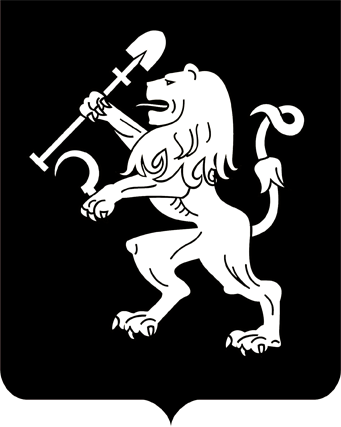 АДМИНИСТРАЦИЯ ГОРОДА КРАСНОЯРСКАПОСТАНОВЛЕНИЕО порядке предоставления субсидий субъектам малого и среднего предпринимательства – производителям товаров, работ, услуг в целях возмещения части затрат на реализацию в приоритетных отраслях инвестиционных проектов, направленных на создание нового или развитие (модернизацию) действующего производства продукции (выполнения работ, оказания услуг), за исключением затрат на реализацию инвестиционных проектов, направленных на создание нового и (или) развитие (модернизацию) действующего производства по сбору и (или) хранению, и (или) сортировке, и (или) переработке, и (или) реализации продукции из дикорастущего сырьяВ целях поддержки и развития малого и среднего предприни-мательства на территории города Красноярска, в рамках реализации Федерального закона от 24.07.2007 № 209-ФЗ «О развитии малого                 и среднего предпринимательства в Российской Федерации», в соот-ветствии со статьей 78 Бюджетного кодекса Российской Федерации,        руководствуясь статьями 41, 58, 59 Устава города Красноярска, ПОСТАНОВЛЯЮ:1. Утвердить Положение о порядке предоставления субсидий субъектам малого и среднего предпринимательства – производителям товаров, работ, услуг в целях возмещения части затрат на реализацию           в приоритетных отраслях инвестиционных проектов, направленных              на создание нового или развитие (модернизацию) действующего производства продукции (выполнения работ, оказания услуг), за исключением затрат на реализацию инвестиционных проектов, направленных            на создание нового и (или) развитие (модернизацию) действующего     производства по сбору и (или) хранению, и (или) сортировке, и (или) переработке, и (или) реализации продукции из дикорастущего сырья (далее – Положение), согласно приложению.2. Установить, что:1) при предоставлении субсидий, предусмотренных Положением, в соответствии с пунктом 2 постановления Правительства Российской Федерации от 05.04.2022 № 590 «О внесении изменений в общие требования к нормативным правовым актам, муниципальным правовым               актам, регулирующим предоставление субсидий, в том числе грантов            в форме субсидий, юридическим лицам, индивидуальным предпринимателям, а также физическим лицам – производителям товаров,               работ, услуг и об особенностях предоставления указанных субсидий                и субсидий из федерального бюджета бюджетам субъектов Российской Федерации в 2022 году» применяются в 2022 году следующие условия:срок окончания приема пакетов документов для участия в конкурсе и получения субсидии, установленный подпунктом 1 пункта 14            Положения, может быть сокращен до 10 календарных дней, следующих          за днем размещения объявления о проведении конкурса;у заявителя (получателя субсидии) на дату, установленную абзацем первым пункта 15 Положения, может быть неисполненная обязанность по уплате налогов, сборов, страховых взносов, пеней, штрафов, процентов, подлежащих уплате в соответствии с законодательством Российской Федерации о налогах и сборах, не превышающая                   300 тыс. рублей;заявитель (получатель субсидии) не должен находиться в реестре недобросовестных поставщиков (подрядчиков, исполнителей) в связи                   с отказом от исполнения заключенных государственных (муниципальных) контрактов о поставке товаров, выполнении работ, оказании услуг по причине введения политических или экономических санкций иностранными государствами, совершающими недружественные действия в отношении Российской Федерации, граждан Российской Федерации или российских юридических лиц, и (или) введением иностранными государствами, государственными объединениями и (или) союзами,                   и (или) государственными (межгосударственными) учреждениями иностранных государств или государственных объединений и (или) союзов мер ограничительного характера;в случае возникновения обстоятельств, приводящих к невозможности достижения получателем субсидии значений результатов предоставления субсидии, в целях достижения которых предоставляется              субсидия (далее – результат предоставления субсидии), в сроки, определенные в договоре о предоставлении субсидии, главный распорядитель бюджетных средств, до которого в соответствии с бюджетным                  законодательством Российской Федерации как получателя бюджетных средств доведены в установленном порядке лимиты бюджетных обязательств  на предоставление субсидий на соответствующий финансовый год (далее – главный распорядитель как получатель бюджетных средств), по согласованию с получателем субсидии вправе принять          решение о внесении изменений в договор о предоставлении субсидии           в части продления сроков достижения результатов предоставления           субсидии (но не более чем на 24 месяца) без изменения размера субсидии. В случае невозможности достижения результата предоставления субсидии без изменения размера субсидии главный распорядитель как получатель бюджетных средств вправе принять решение об уменьшении значения результата предоставления субсидии.Решение о внесении изменений в договор о предоставлении            субсидии в части продления сроков достижения результатов предоставления субсидии (но не более чем на 24 месяца) без изменения размера субсидии, а также решение об уменьшении значения результата предоставления субсидии принимается и оформляется дополнительным            соглашением к договору о предоставлении субсидии, подписанным       не позднее 31.12.2022;2) действие подпункта 2 пункта 15 Положения приостановлено   до 01.01.2023;3) подпункт 8 пункта 23 Положения действует до 01.01.2023.3. Настоящее постановление опубликовать в газете «Городские новости» и разместить на официальном сайте администрации города.Глава города                                                                               В.А. Логинов14.11.2022№ 987